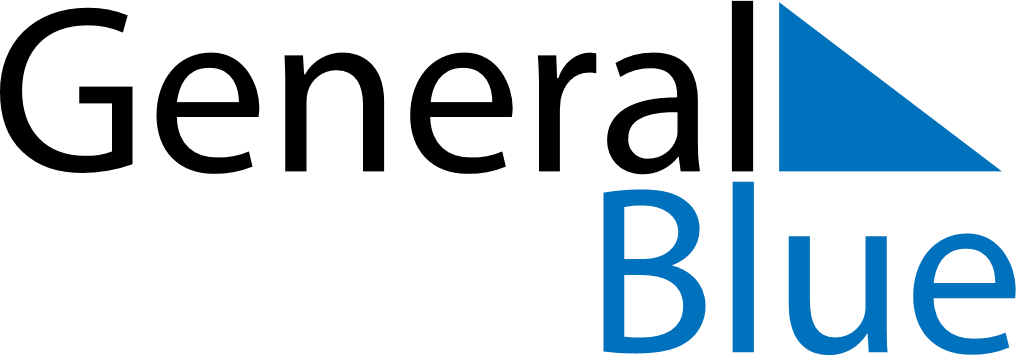 Sweden 2029 HolidaysSweden 2029 HolidaysDATENAME OF HOLIDAYJanuary 1, 2029MondayNew Year’s DayJanuary 5, 2029FridayTrettondagsaftonJanuary 6, 2029SaturdayEpiphanyJanuary 13, 2029SaturdayTjugondag KnutMarch 4, 2029SundayVasaloppetMarch 25, 2029SundayMarie BebådelsedagMarch 29, 2029ThursdayMaundy ThursdayMarch 30, 2029FridayGood FridayMarch 31, 2029SaturdayEaster SaturdayApril 1, 2029SundayEaster SundayApril 2, 2029MondayEaster MondayApril 30, 2029MondayWalpurgis NightMay 1, 2029TuesdayLabour DayMay 10, 2029ThursdayAscension DayMay 19, 2029SaturdayWhitsun EveMay 20, 2029SundayPentecostMay 21, 2029MondayWhit MondayMay 27, 2029SundayMother’s DayJune 6, 2029WednesdayNational DayJune 22, 2029FridayMidsummer EveJune 23, 2029SaturdayMidsummer DayNovember 2, 2029FridayHalloweenNovember 3, 2029SaturdayAll Saints’ DayNovember 6, 2029TuesdayGustav-Adolf-dagenNovember 11, 2029SundayMårtensgåsDecember 10, 2029MondayNobeldagenDecember 13, 2029ThursdayLuciadagenDecember 24, 2029MondayChristmas EveDecember 25, 2029TuesdayChristmas DayDecember 26, 2029WednesdayBoxing DayDecember 31, 2029MondayNew Year’s Eve